AGREEMENT on organisation of traineeships for university studentsOn ............................................ POZNAN UNIVERSITY OF TECHNOLOGY, hereinafter referred to as PUT, represented by the Dean of The Faculty of Architecture dr hab. inż. arch. Ewa Pruszewicz-Sipińska, associate professor, on the one hand,and:hereinafter referred to as the Traineeship organiser, represented by:………………………………………………………………………………………………………………………………….on the other hand, concluded an agreement.The Agreement shall be effective as of the date of its conclusion and end on the date of completed traineeship, to the following effect:The Parties agree that the following student of The Faculty of Architecture of Poznan University of Technology shall complete traineeship at the Traineeship organiser:Coordinator on behalf of PUT: ……………………………………………………………………………..                                                                                                                                 (name and surname)
telephone: 61 665………….,  signature of PUT’s coordinator: ..........................................................................Traineeship coordinator on behalf of the Traineeship organiser ……………………………………………………………………..                                                                                                                                            (name and surname)
telephone: ……………………….,  signature of Organiser’s coordinator:………………………………………§ 1Traineeship organiser undertakes to:1. Organise the students’ traineeship according to the list of persons, and dates included in §1 and pursuant to the Traineeship program, constituting an appendix hereto.2. Appoint a Traineeship coordinator, responsible for the proper course of traineeship in line with the Traineeship program.3. Make the Students familiar with work regulations, occupational health and safety rules, and state and official secrets protection.4. Make it possible for a traineeship coordinator on behalf of PUT to perform teaching and educational supervision over the Students.5. If required and necessary, to provide the Students with protective clothing and personal protection equipment for the duration of the traineeship.6. Draw up an Opinion on the course of the traineeship at the end of the traineeship.§ 2PTU undertakes to:1. Perform substantial review of the Traineeship program.2. Perform teaching and educational supervision over the course of the traineeship.§ 3Students are obliged to:1. Attend the traineeship and observe applicable rules and regulations.2. Take out insurance, for the time being of the traineeship in the period from …………………… till …………….(In case no insurance is taken out, the Student shall remedy any damages caused by his or her behaviour.)3. Work out the Traineeship program in agreement with the Traineeship organiser and PUT.4. Work out the Traineeship report.5. Settle the traineeship until …………………………………… § 4All and any disputes other than material in nature that may arise from this Agreement shall be solved, on behalf of PUT, by the Rector, and on behalf of the Traineeship organiser ............................................................ or any persons authorized by them, and named in this Agreement.§ 6This Agreement has been drawn in two countercopies, one for each Party. Appendices to this Agreement:Traineeship program.__________________________________                                       _____________________________________                     PUT						          Traineeship organiserDean of the Faculty of Architecture Poznan University of Technology	THE FACULTY OF ARCHITECTURE POZNAN UNIVERSITY OF TECHNOLOGY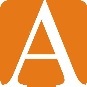 No.Surname and name of the Student, Student’s credit book numberTraineeship start
dateTraineeship end
dateCycle / year / field
of studies 1.